地震避難3步驟地震避難3步驟(趴下Drop、掩護Cover、穩住Hold on)。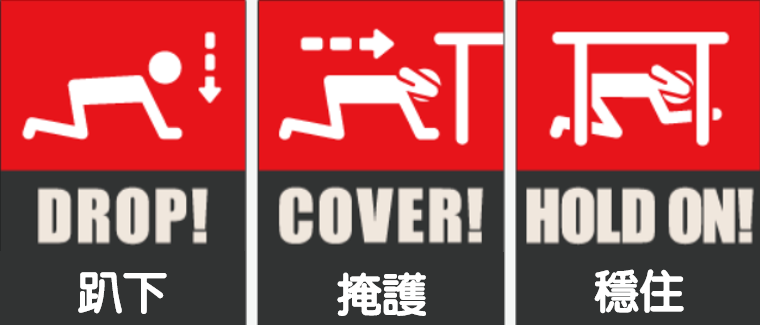 行動不便者避難3步驟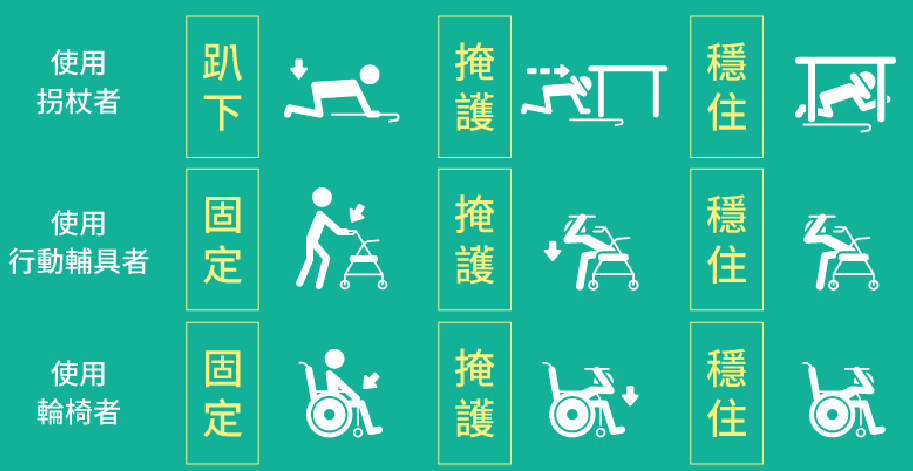 檢附相關參考照片如附：(一)全民地震避難演練範例一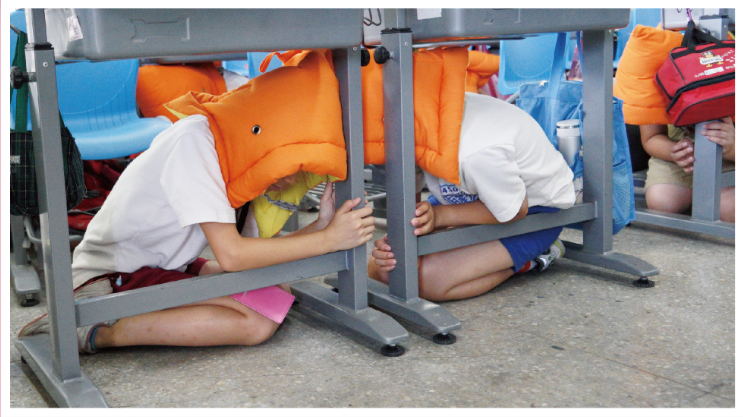 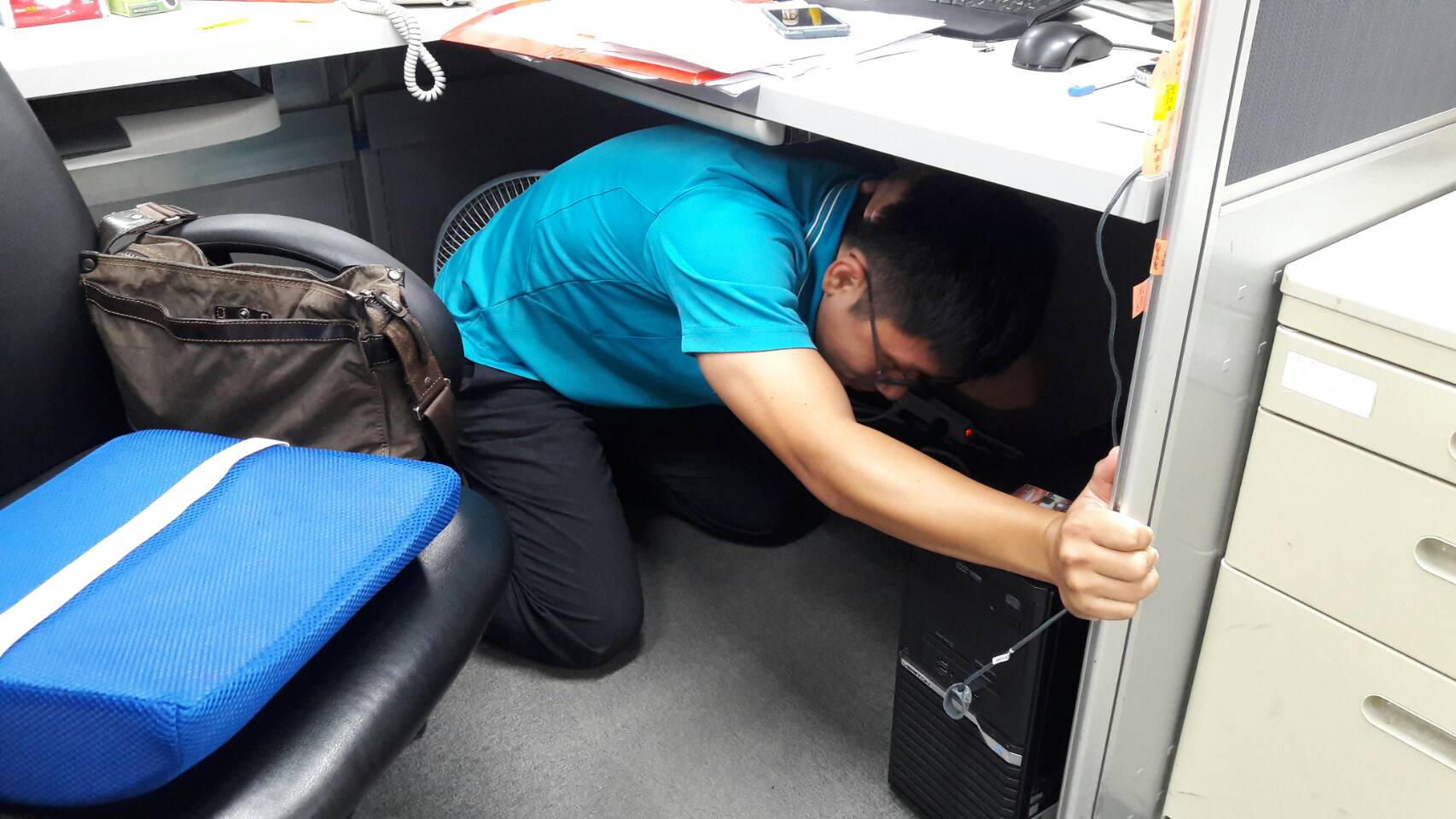 